            OBEC MUŽLA, Hlavné námetie 711/2, 943 52 MUŽLAZn.: Voľby do orgánov        samosprávy obcí	      v roku 2022				    			Mužla, 15.07.2022O Z N Á M E N I Eo určení volebných obvodov a počtu poslancov obecného zastupiteľstva pre volebné obdobie 2022-2026 pre voľby do orgánov samosprávy obcí konaných dňa 29.10.2022V súlade s § 169  ods. 6 Zákona č. 180/2014 Z.z. o podmienkach výkonu volebného práva a o zmene a doplnení niektorých zákonov v znení neskorších predpisov,  Obecné zastupiteľstvo obce Mužla uznesením č. 27/29062022 určilo pre voľby poslancov do obecného zastupiteľstva na volebné obdobie 2022-2026 jeden volebný obvod a počet poslancov v ňom 9.Nakoľko v roku 2021 bol v našej obci zavedený uličný systém, zaradenie voličov do jednotlivých okrskov je nasledovné:Okrsok č. 1Bánomská ulicaDlhý radDobráňska ulicaDolná záhradná ulicaHorná záhradná ulicaK studni PánaKomárňanská cestaKrajcárova uličkaMalá Dolnosecká ulicaMedená cestaSurdícka ulicaŠkolská ulicaŠpitálska uličkaTrhová hradskáUlica svätého TomášaUlička svätého JánaŽupná uličkaOkrsok č. 2Obyvatelia bez súpisného číslaČasť obce ČenkovČasť obce Jurský ChlmČasť obce Malá MužlaObyvatelia s trvalým pobytom na Železničnej stanici MužlaBagotova uličkaCintorínska ulicaDallošova ulicaDolnosecká ulicaHlavné námestieHorná ulicaHornosecká ulicaJarková ulicaK farskej pivniciMalá ulica Orechový radPoľná ulicaPoľovnícka ulicaPri starej pošteVinohradnícka cesta						               Ing. Farkas Iván  v.r.							       starosta obce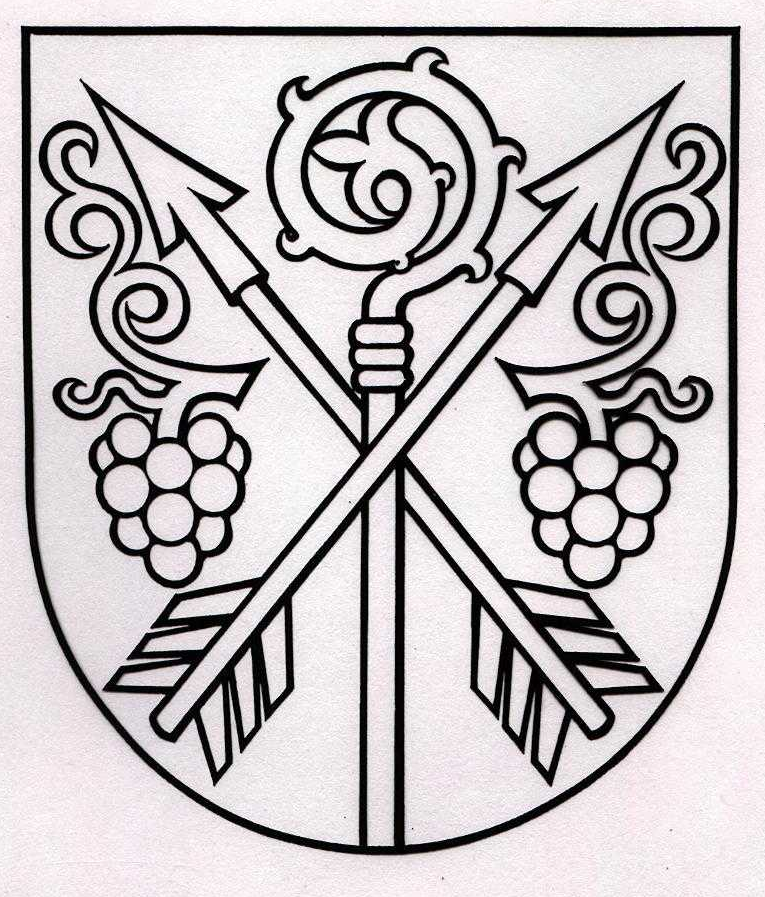 